Установка приложений BigFilm и DreamTV на ресиверы на базе Андроид.HD Box IPTV Android.Установка BigFilm.Отформатируйте USB Flash в системе Fat-32.Скопируйте на USB Flash файлы приложений с расширением “apk” (например, BigFilm.TV1.14.apk ).Включите ресивер.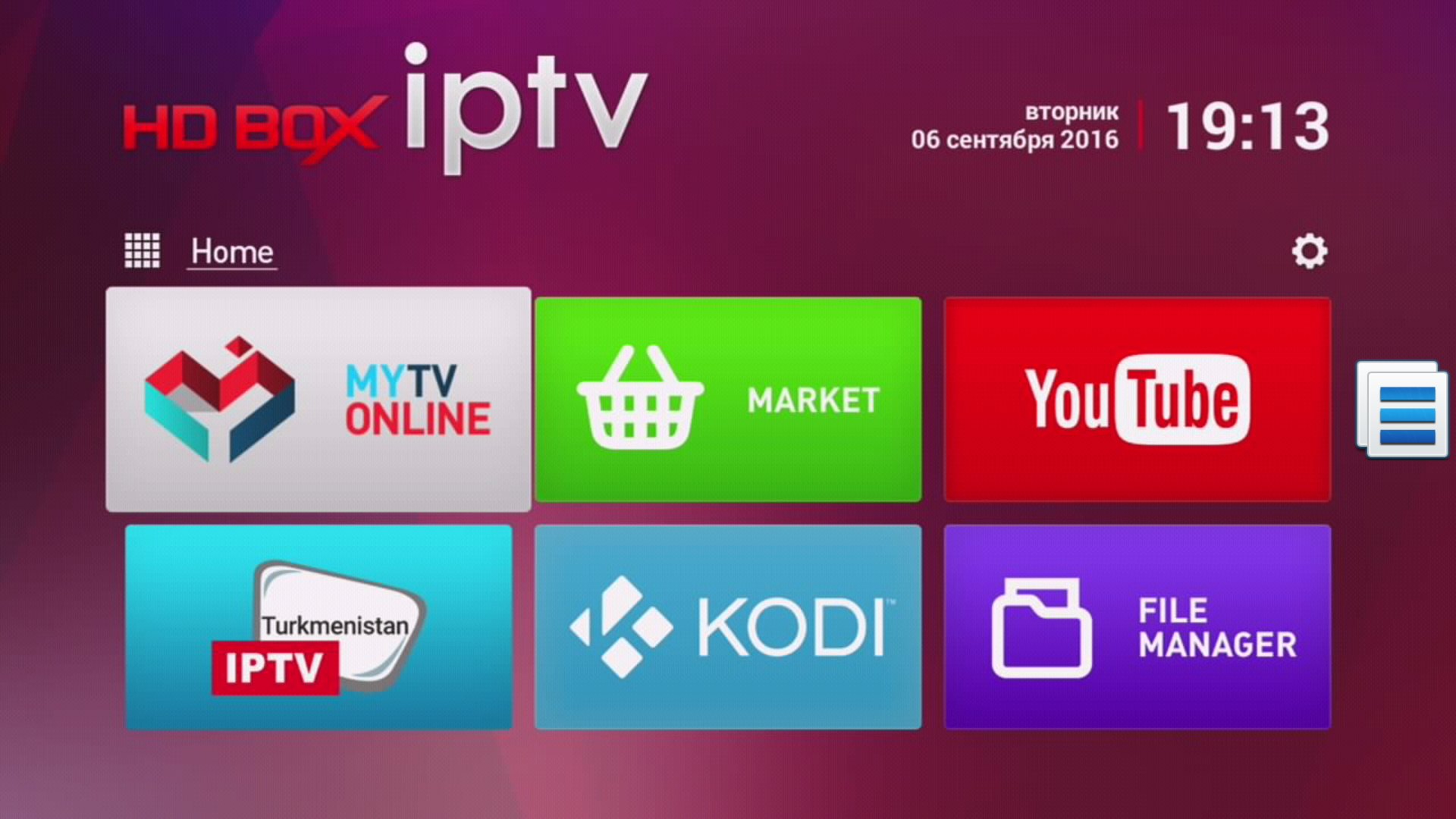 Вставьте USB Flash в свободный USB порт ресивера.В меню выберите пункт FileManager.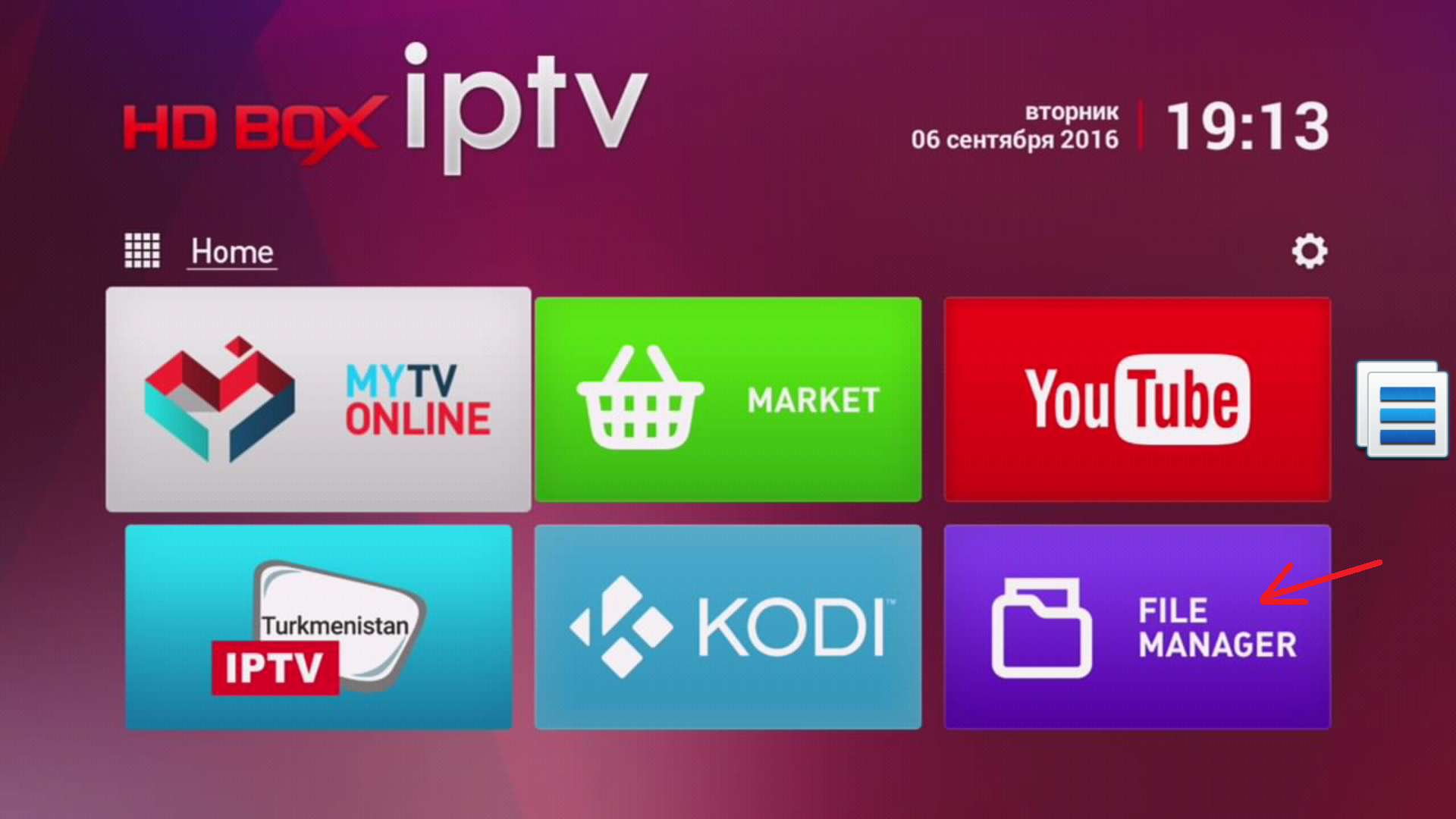 В появившемся окне выберите пункт Store.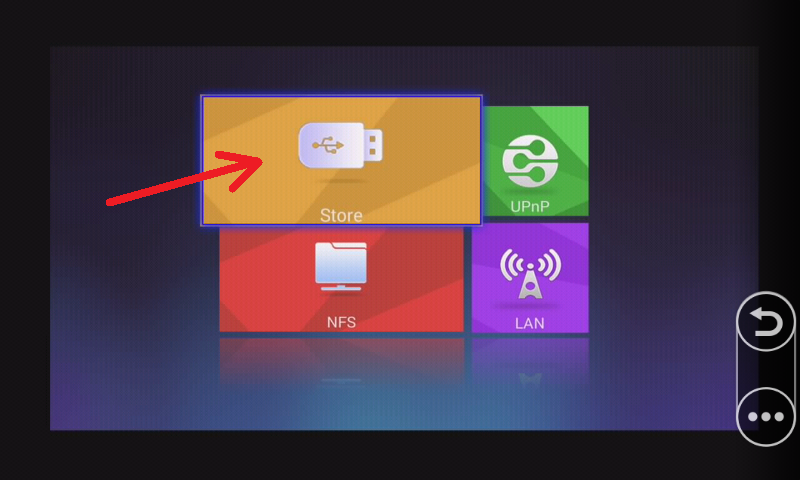 Выйдет окно выбора накопителя, с которого устанавливать игру. Нужно выбрать накопитель USB. В данном случае это диск D.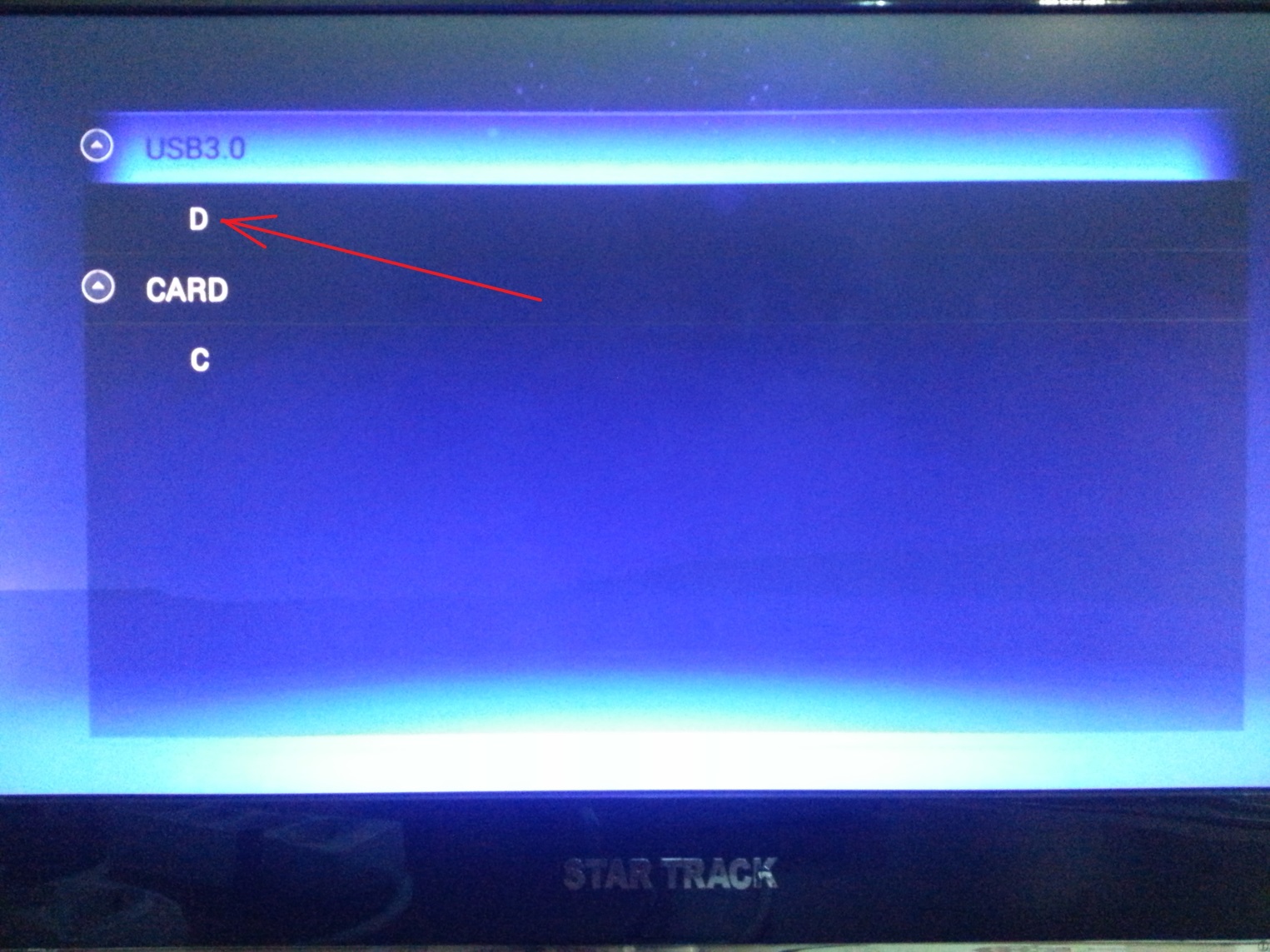 В появившемся окне выбора файлов выберите приложение, которое хотите установить. В данном случае это BigFilm.TV1.14Beta8-1.apk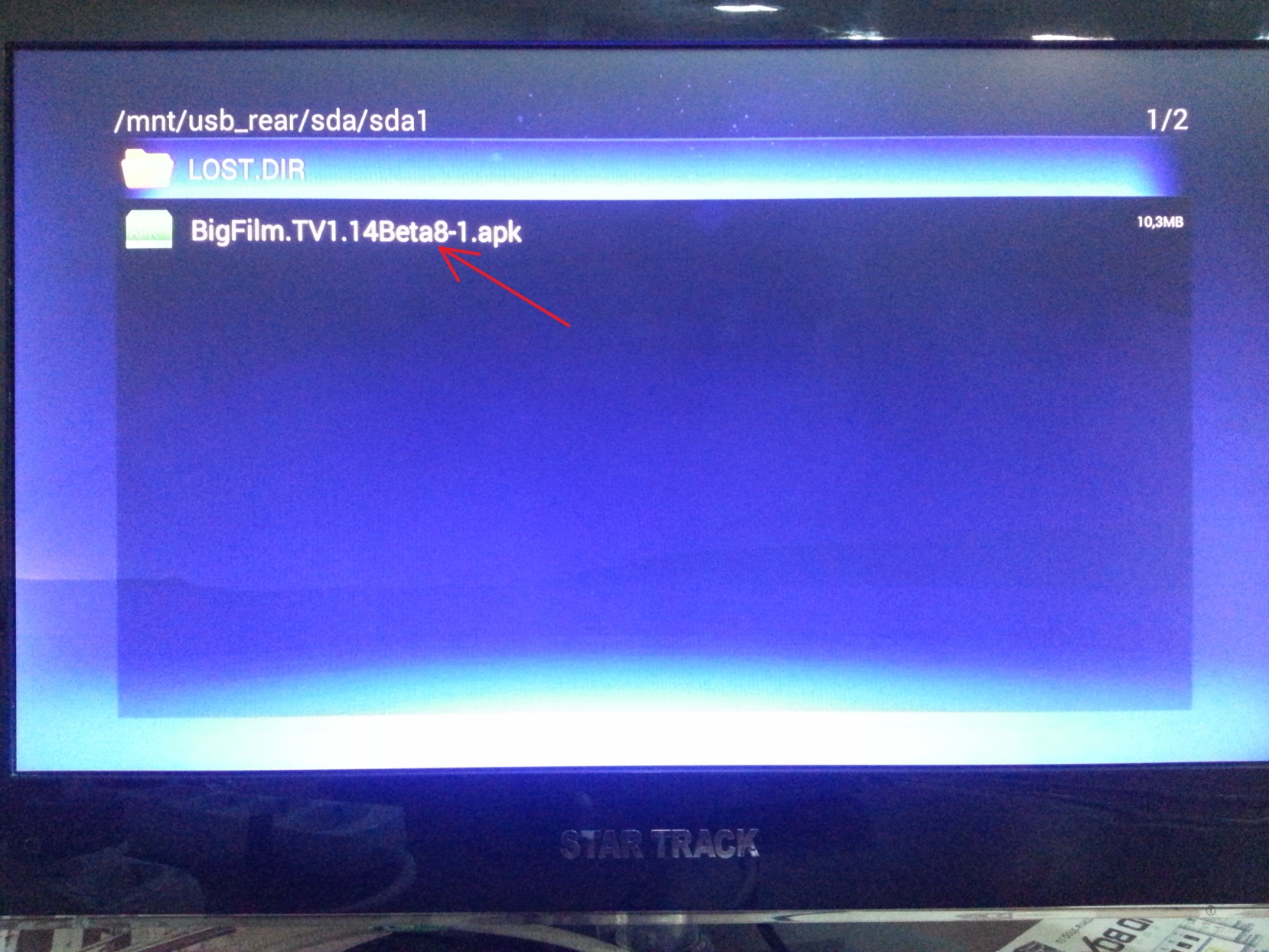  Далее выйдет окно подтверждения установки приложения.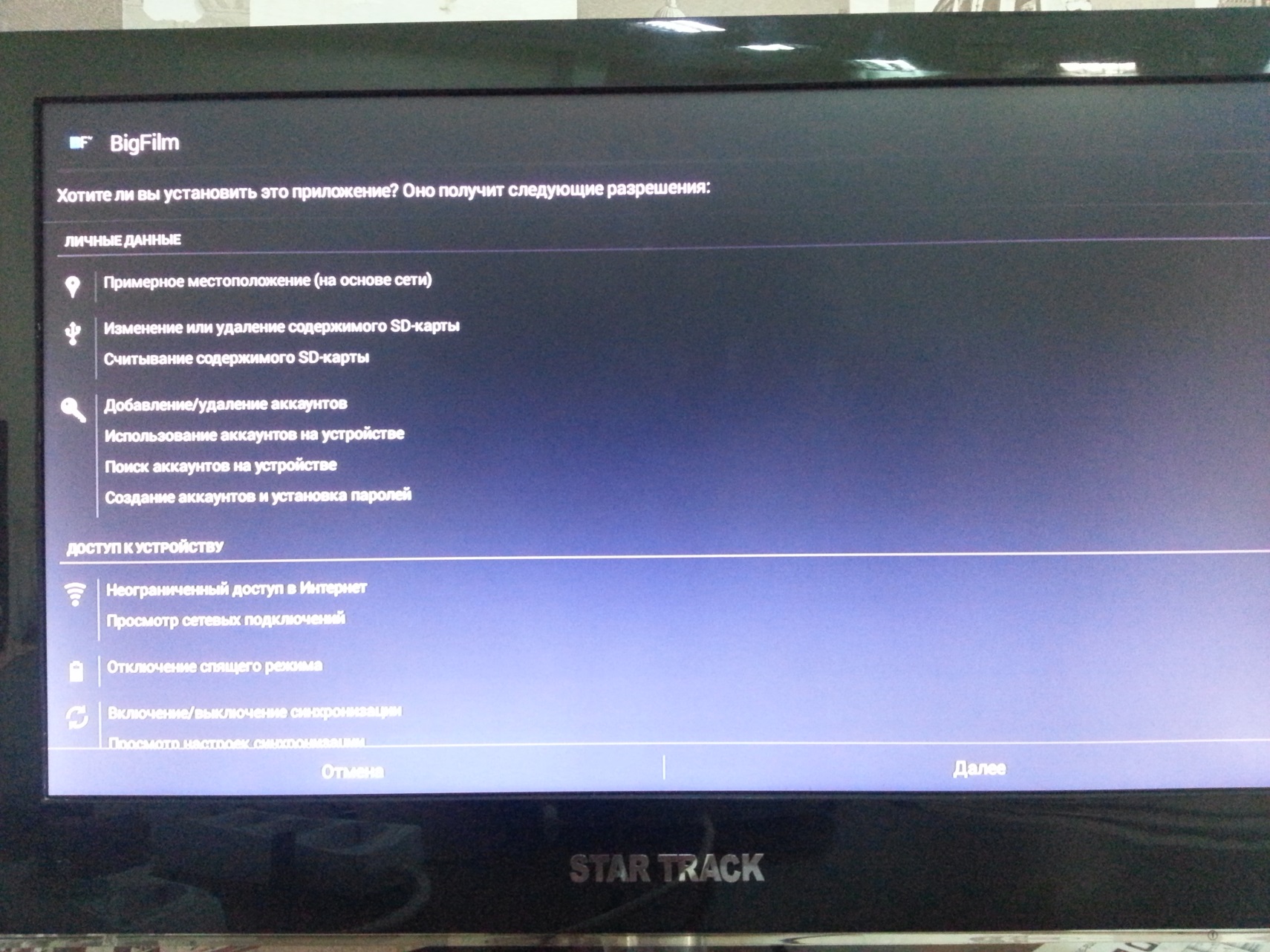  Нажмите на пульте кнопку Вниз и кнопка Далее изменит свое название на Установить.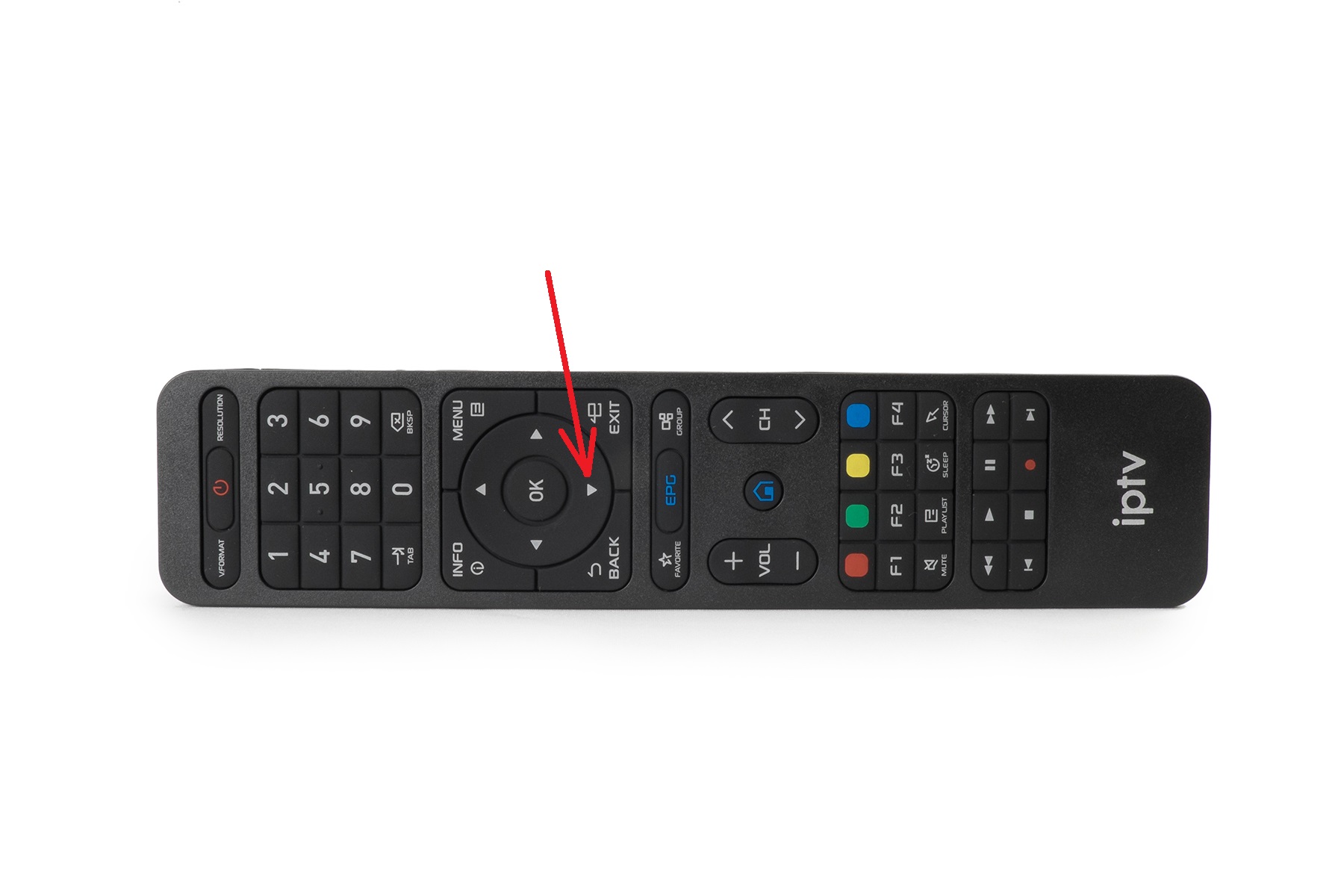 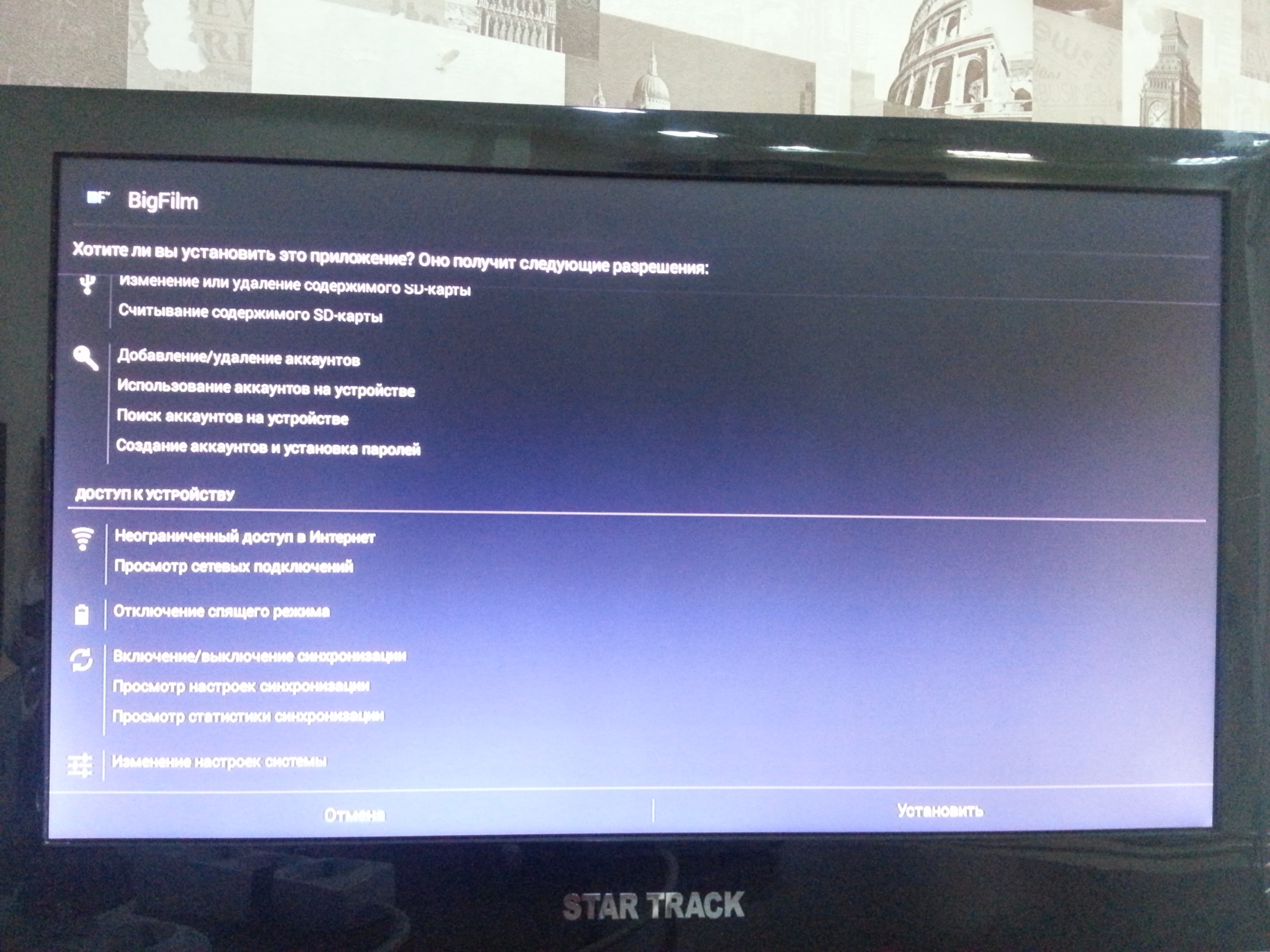  Нажмите кнопку Установить для установки приложения.Дождитесь установки приложения и выхода окна окончания установки. Далее, можно сразу же открыть приложение соответствующей кнопкой или выйти, нажав кнопку Готово.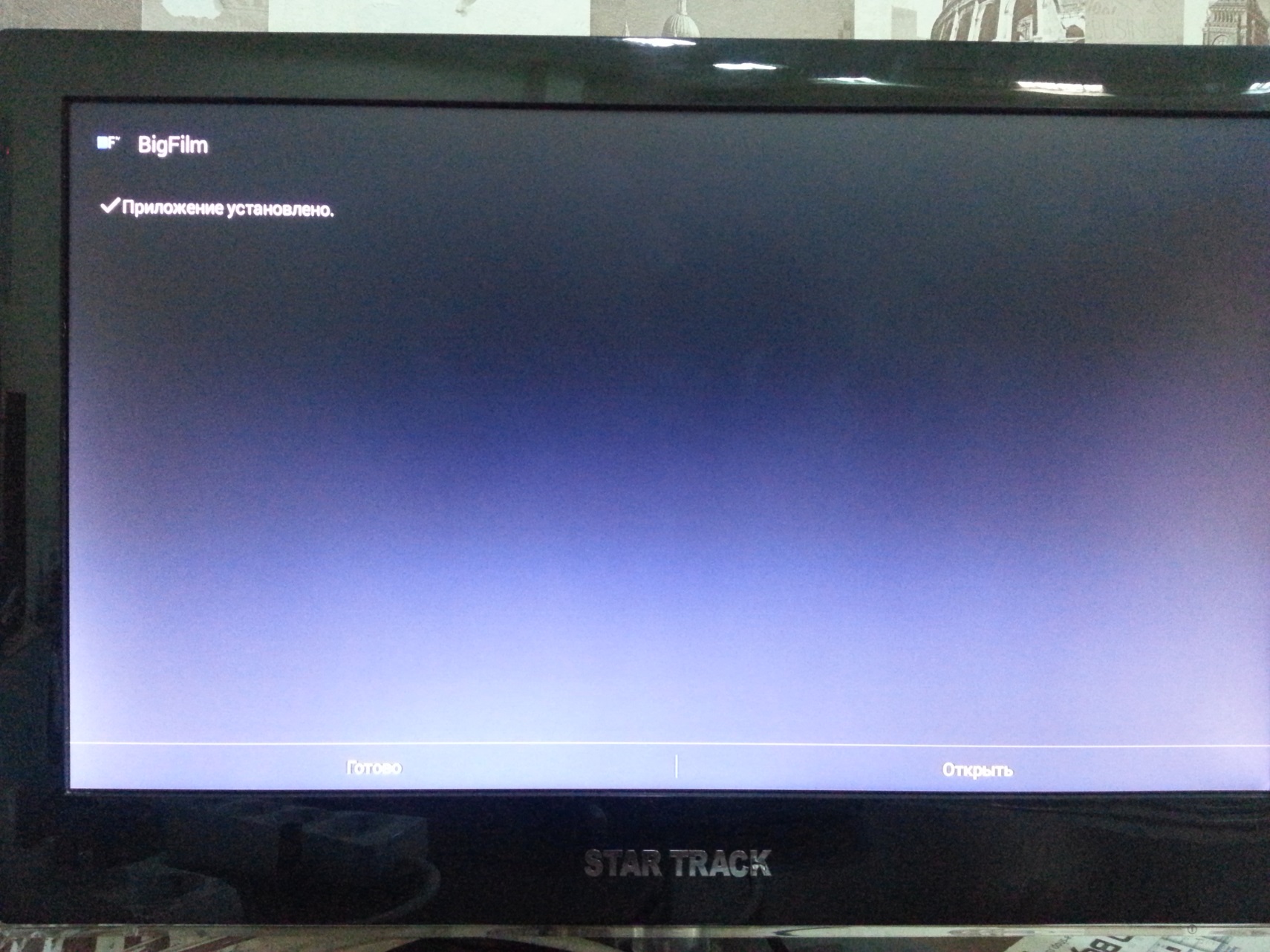  Теперь можно проверить, правильно ли установилось приложение. Для этого переходим в основное Меню ресивера. Переходим в пункт Программы. 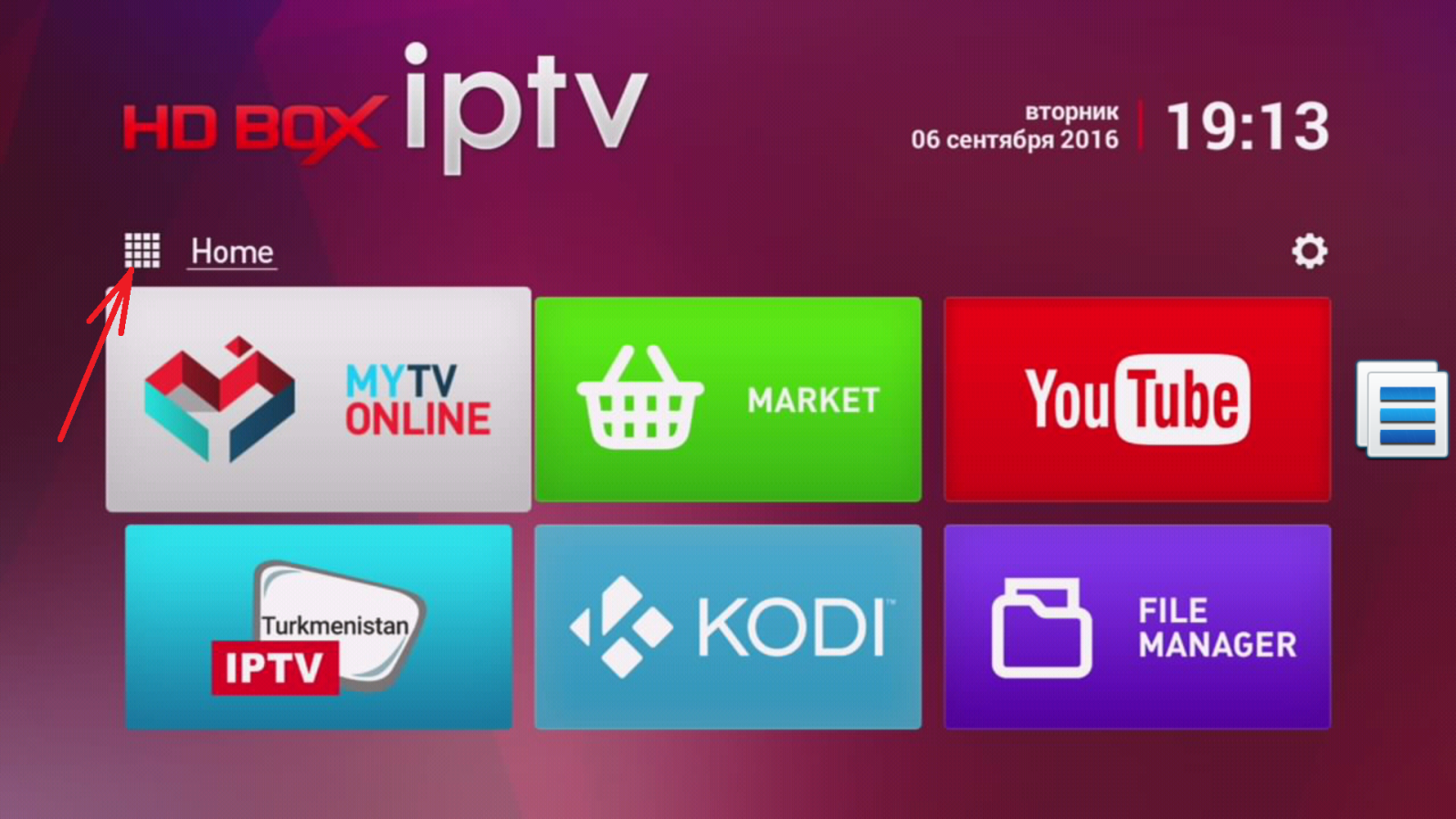 Здесь ищем иконку приложения и запускаем его кнопкой ОК пульта.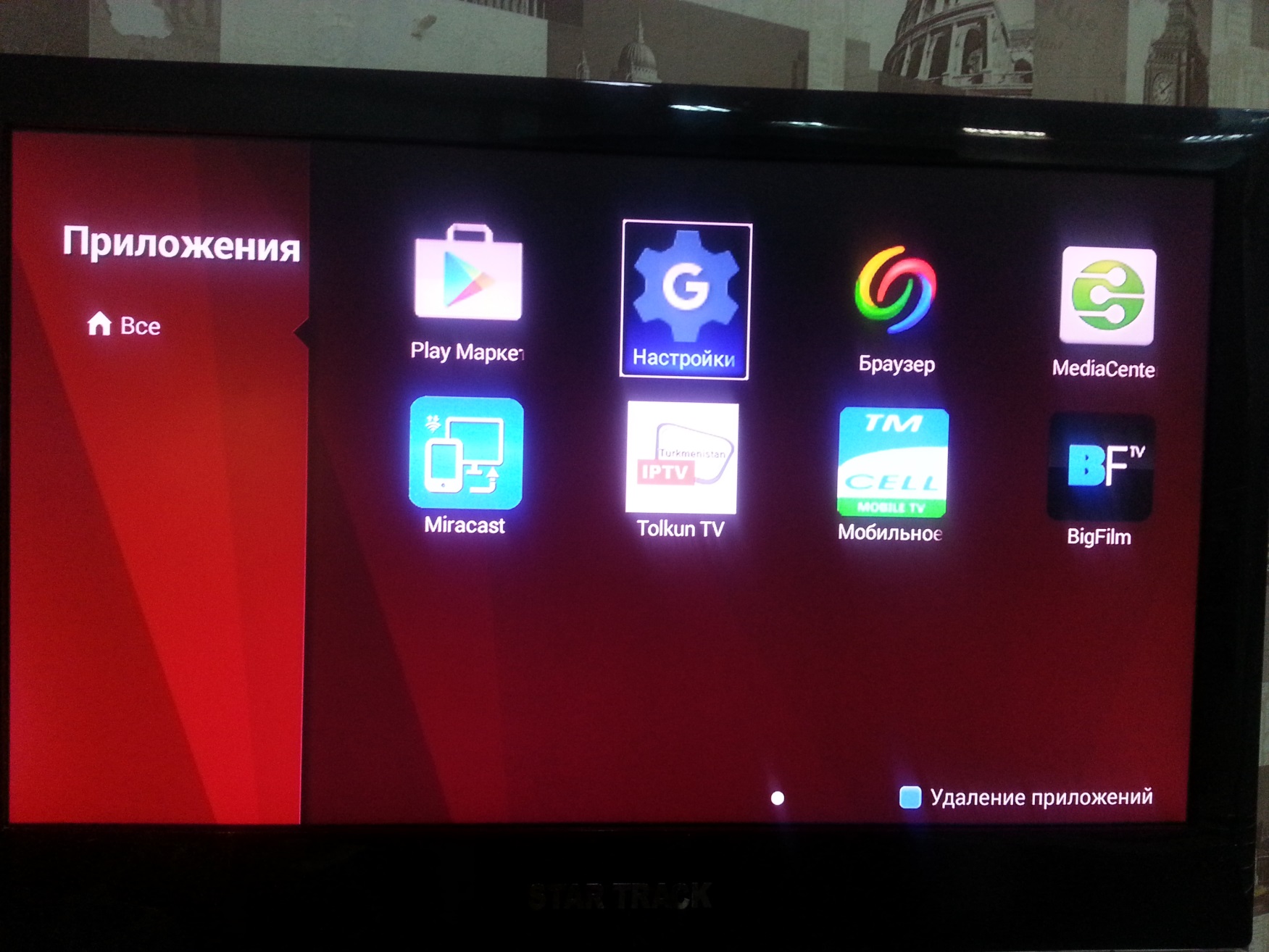 Установка DreamTVОтформатируйте USB Flash в системе Fat-32.Скопируйте на USB Flash файлы приложений с расширением “apk” (например, DreamtvBox_123_20160909.apk).Включите ресивер.Вставьте USB Flash в свободный USB порт ресивера.В меню выберите пункт FileManager.В появившемся окне выберите пункт Store.Выйдет окно выбора накопителя, с которого устанавливать игру. Нужно выбрать накопитель USB. В данном случае это диск D.В появившемся окне выбора файлов выберите приложение, которое хотите установить. В данном случае это DreamtvBox_123_20160909.apk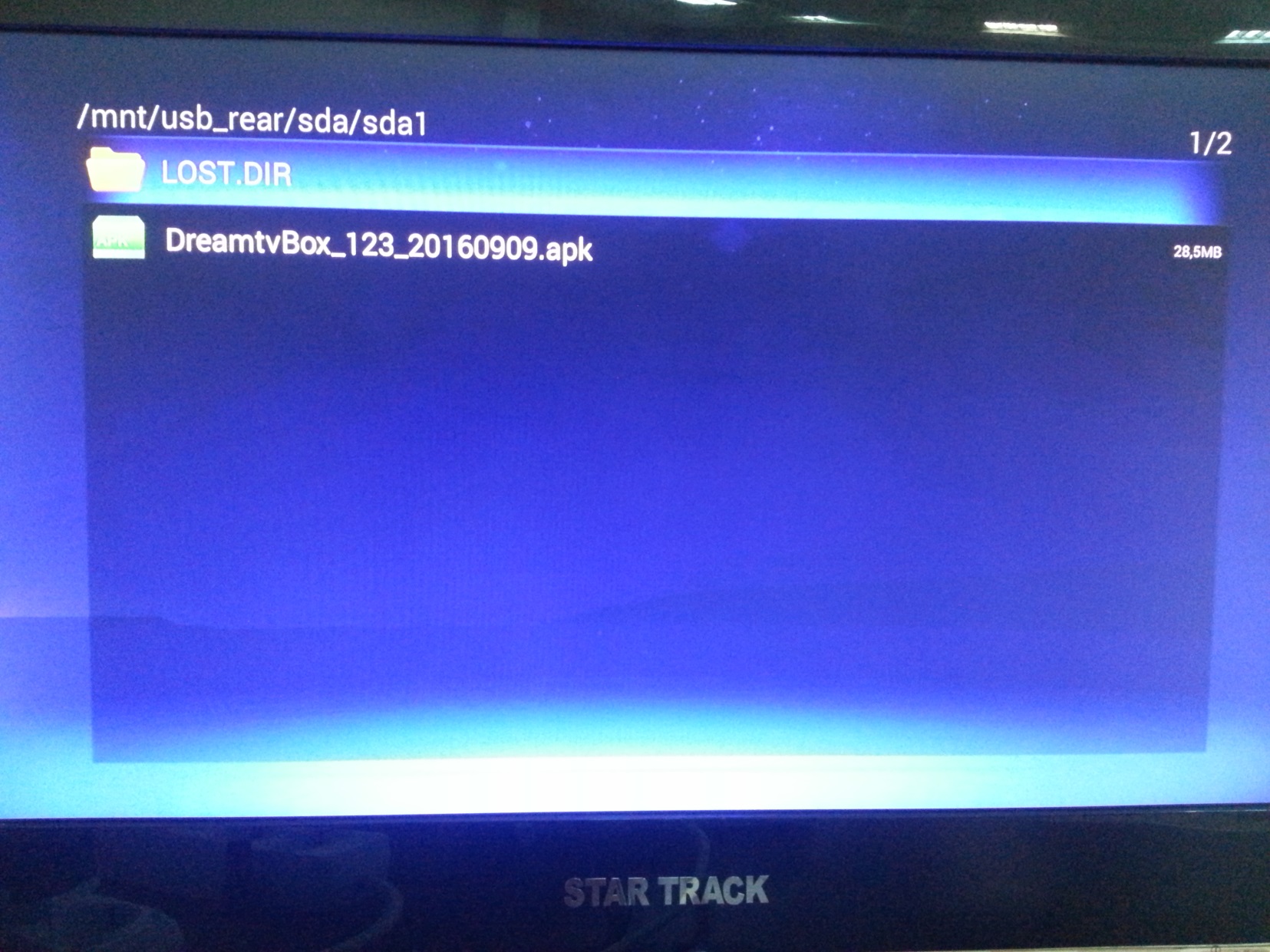  Далее выйдет окно подтверждения установки приложения.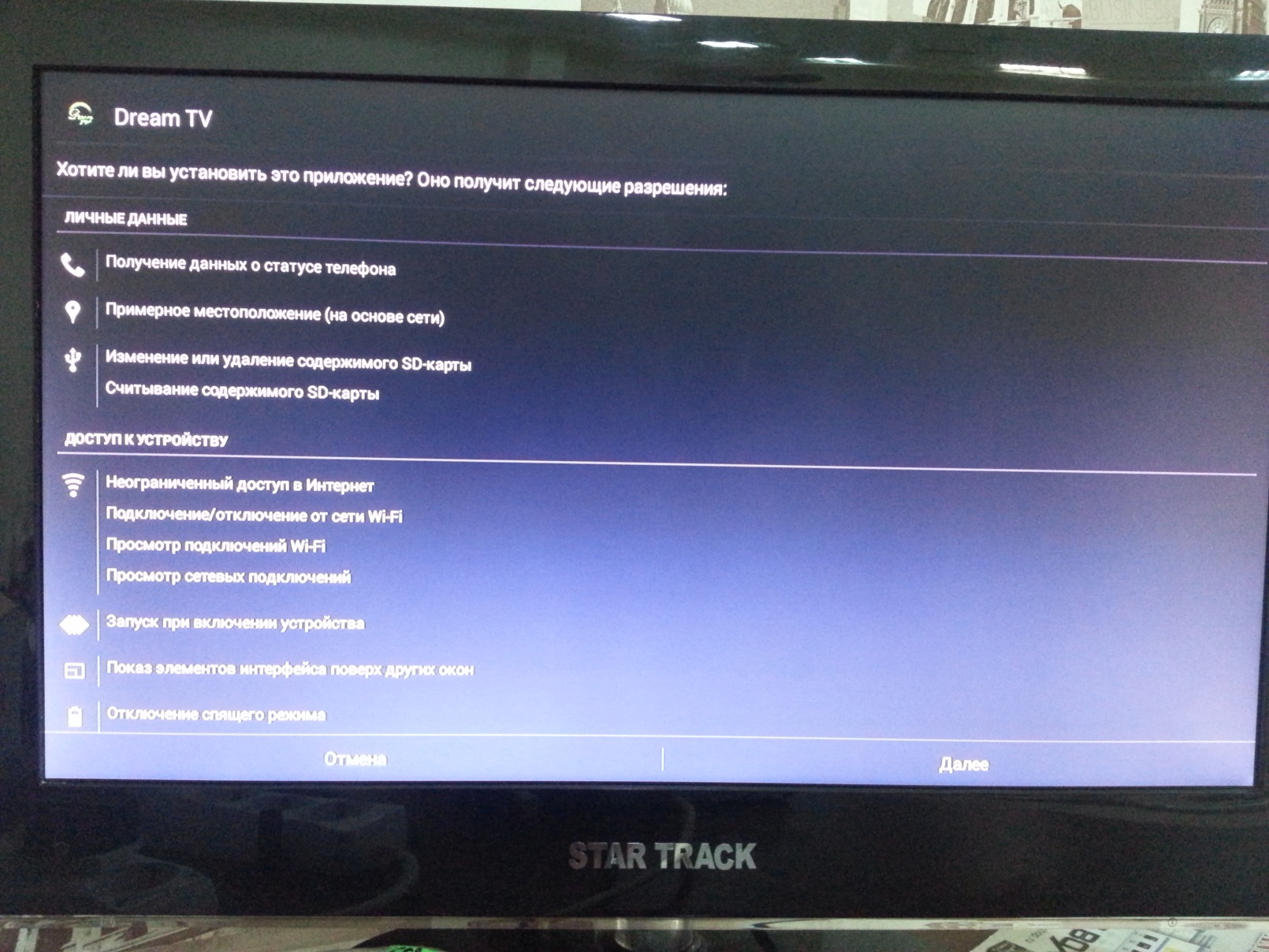 Нажмите на пульте кнопку Вниз и кнопка Далее изменит свое название на Установить.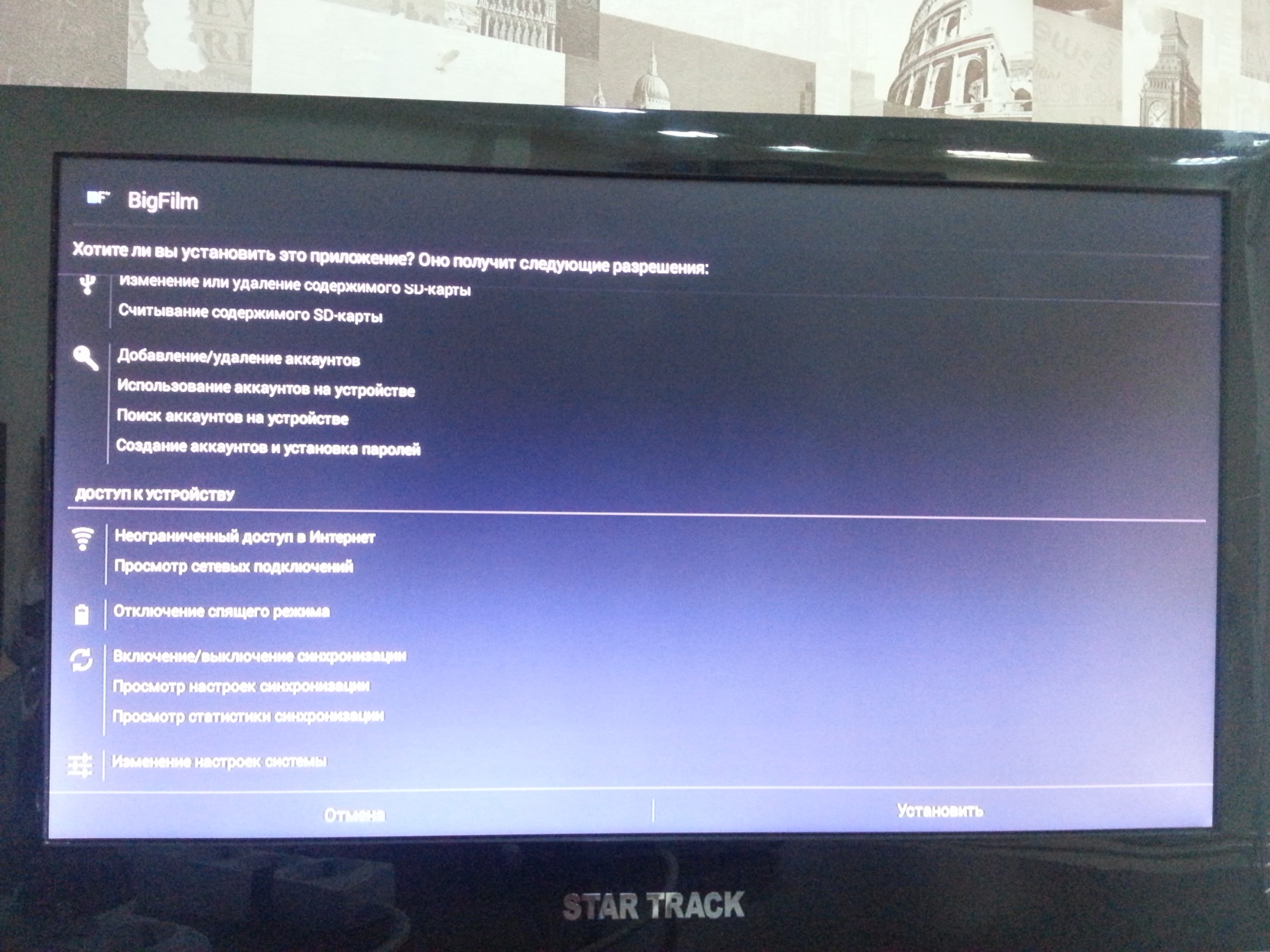  Нажмите кнопку Установить для установки приложения.Дождитесь установки приложения и выхода окна окончания установки. Далее, можно сразу же открыть приложение соответствующей кнопкой или выйти, нажав кнопку Готово. Теперь можно проверить, правильно ли установилось приложение. Для этого переходим в основное Меню ресивера. Переходим в пункт Программы. Здесь ищем иконку приложения и запускаем его кнопкой ОК пульта.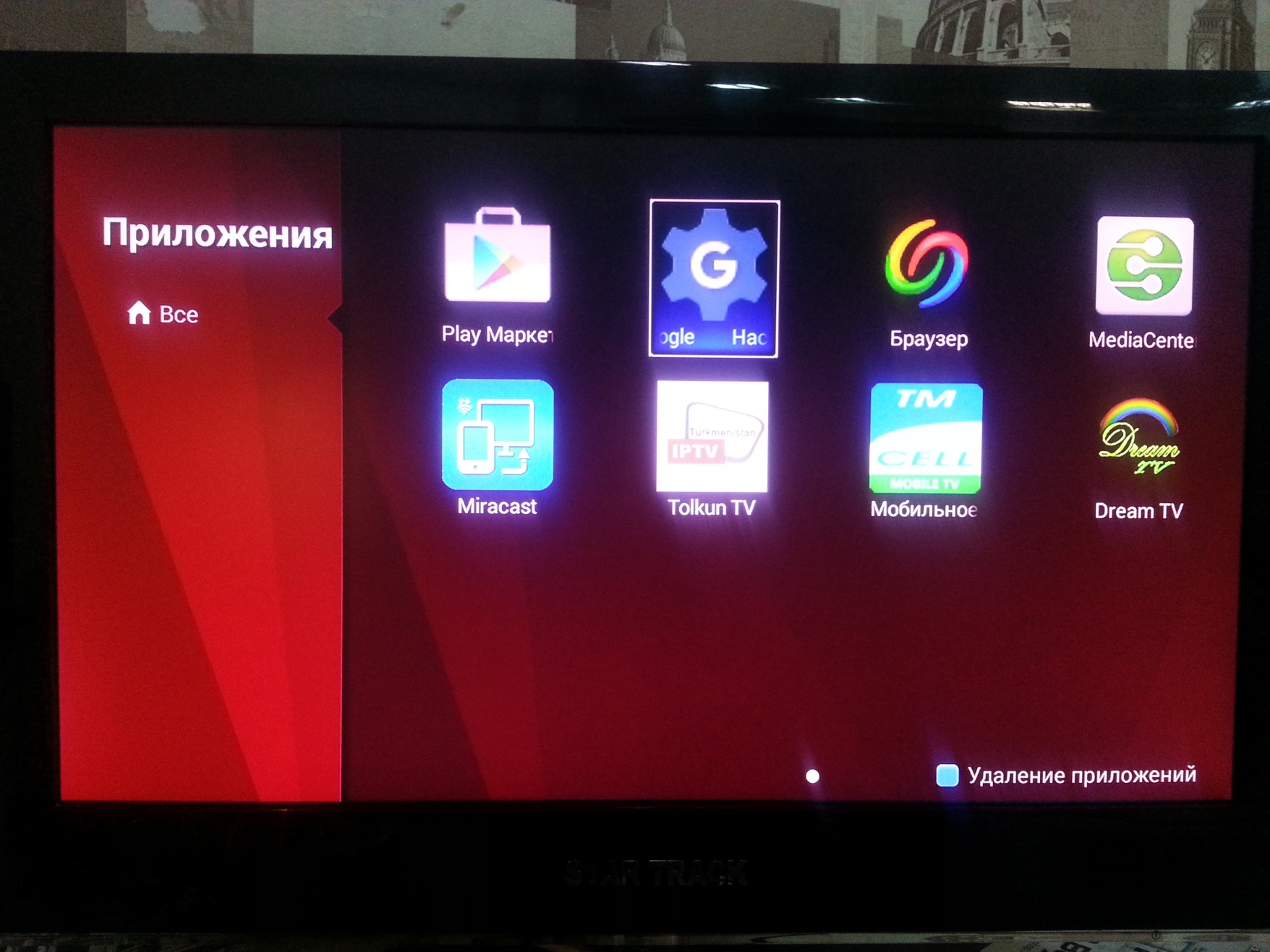 